          ҠАРАР                                                                           РЕШЕНИЕ16 февраль 2024  й.                             № 52                        16 февраля 2024  г.Об установлении земельного налога на территории сельского поселения Баймурзинский сельсовет муниципального района Мишкинский районРеспублики БашкортостанВ соответствии с Федеральным законом от 06.10.2003 N 131-ФЗ «Об общих принципах организации местного самоуправления в Российской Федерации», Налоговым кодексом Российской Федерации, Совет сельского поселения Баймурзинский сельсовет муниципального района Мишкинский район Республики Башкортостан двадцать девятого созыва р е ш и л:Ввести земельный налог на территории сельского поселения Баймурзинский сельсовет муниципального района Мишкинский район Республики Башкортостан в соответствии с главой 31 Налогового кодекса РФ.Установить налоговые ставки в следующих размерах:           2.1.      В соответствии с подпунктом 1 пункта 1 статьи 394 Налогового кодекса Российской Федерации:           0,3 процента в отношении земельных участков:- отнесенных к землям сельскохозяйственного назначения или к землям в составе зон сельскохозяйственного использования в населенных пунктах и используемых для сельскохозяйственного производства;- занятых жилищным фондом и объектами инженерной инфраструктуры жилищно-коммунального комплекса (за исключением доли в праве на земельный участок, приходящейся на объект, не относящийся к жилищному фонду и к объектам инженерной инфраструктуры жилищно-коммунального комплекса) или приобретенных (предоставленных) для жилищного строительства (за исключением земельных участков, приобретенных (предоставленных) для индивидуального строительства, используемых в предпринимательской деятельности):- не используемых в предпринимательской деятельности, приобретенных (представленных) для ведения личного подсобного хозяйства, садоводства или огородничества, а также земельных участков общего назначения, предусмотренных Федеральным законом  от 29 июля 2017 года № 217-ФЗ «О ведении гражданами садоводства и огородничества для собственных нужд и о внесении изменений в отдельные законодательные акты Российской Федерации»;- ограниченных в обороте в соответствии с законодательством Российской Федерации, предоставленных для обеспечения обороны, безопасности и таможенных нужд.В соответствии с подпунктом 2 пункта 1 статьи 394 Налогового кодекса Российской Федерации 1,5 процента в отношении прочих земельных участков.3. Установить по земельному налогу следующие налоговые льготы:3.1. Освободить от уплаты земельного налога:- ветеранов и инвалидов Великой Отечественной войны;- физических лиц, имеющих трех и более несовершеннолетних детей.Налоговая льгота предоставляется в размере подлежащей уплате налогоплательщиком суммы налога в отношении объекта налогообложения, находящегося в собственности налогоплательщика и не используемого налогоплательщиком в предпринимательской деятельности.При определении подлежащей уплате налогоплательщиком – физическим лицом суммы налога налоговая льгота предоставляется в отношении одного объекта налогообложения каждого вида разрешенного использования по выбору налогоплательщика вне зависимости от количества оснований для применения налоговых льгот.            3.2. Налоговая льгота может быть предоставлена на основании сведений, полученных налоговым органом в соответствии с Налоговым кодексом Российской Федерации и другими федеральными законами».4. Считать утратившим силу с 1 января 2024 года Решение Совета сельского поселения Баймурзинский сельсовет муниципального района Мишкинский район Республики Башкортостан № 32 от 29 ноября 2019 года «Об установлении земельного налога на территории сельского поселения Баймурзинский сельсовет муниципального района Мишкинский район Республики Башкортостан» (в редакции от 10.04.2020 № 74, от 26.11.2020 № 138, от 27.04.2021 № 184, от 30.11.2021 № 222, от 24.05.2022 № 277, от 114.02.2023 № 344).5. Настоящее решение обнародовать путем размещения на информационном стенде в здании администрации сельского поселения Баймурзинский сельсовет муниципального района Мишкинский район Республики Башкортостан (д. Баймурзино, ул. Мичурина, зд.10) и разместить на официальном сайте Администрации муниципального района Мишкинский район Республики Башкортостан https://mishkan.ru в разделе поселения Баймурзинский сельсовет.6. Настоящее решение вступает в силу со дня его официального опубликования в средствах массовой информации и распространяется на правоотношения, возникшие с 01.01.2024, начиная с налогового периода 2023 года.Глава сельского поселения                                         Р.А. СайдугановБашкортостан Республикаһының Мишкэ районы муниципаль районының Баймырза  ауыл советы ауыл биләмәһе Советы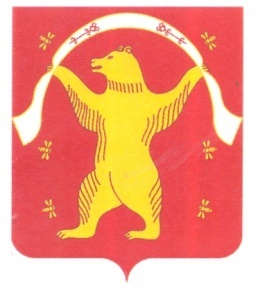 Совет сельского поселения Баймурзинский сельсовет муниципального района Мишкинский район Республики Башкортостан 